 This document provides a checklist of requirements to guide lead authors, Task Force chairs and members and Scientific Advisory Committee (SAC) members on the Task Force(s) in the preparation of the CoSTR and EtD.  This checklist should be completed by the lead author and checked by the SAC rep on the Task Force.  Once this checklist is completed and all requirements are met the SAC rep submits the final CoSTR and EtD and checklist to the SAC chair. The SAC chair or delegate may assign the CoSTR and EtD to a SAC member who is not involved in the writing group or taskforce(s) to independently review the CoSTR.  This process provides independent peer review prior to upload to ILCOR.org and formative peer feedback to members of SAC. The SAC chair or delegate will post the CoSTR and EtD on ILCOR.org.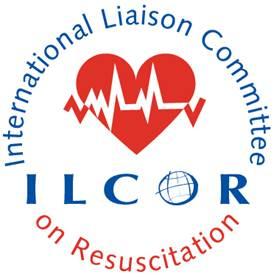 .ILCOR CoSTR Content ChecklistCoSTR Title:      Lead Author:      	      			Date CoSTR received:      Date SAC member completed checklist review:      SAC member:      SAC member recommendation that independent SAC peer review would be helpful:      Each CoSTR should comply with the current version of the CoSTR instructions document and the authorship guidelines and the publication process and output (ilcor.org) 	Disclaimer for why CoSTR is marked ‘DRAFT’	CoSTR Citation	Methodological introduction	Citation for systematic review and link to Pubmed (when available)	Inclusion of PICOST – comply with the version approved by TF	Inclusion of PROSPERO registration number	Consensus on science 	Treatment recommendations 	Justification and technical remarks – narrative reporting of EtD Framework incorporating values and preferences	Knowledge gaps in correct format	References listed alphabetically as per format	List of authors / collaborators approved by TF chair following CEE publication  Collaborator emails of approval included with submission, verifying compliance with publication policy  Conflict of interest is declared  All relevant Evidence to Decision Tables are included Reviewer notes:      